- - - - -History of the documentDNA Helpdesk Request Form
(Version 01.0)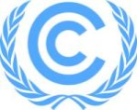 DNA Helpdesk Request Form
(Version 01.0)Please email this form and any supporting files to dna_helpdesk@unfccc.int.Please email this form and any supporting files to dna_helpdesk@unfccc.int.Section 1: General InformationSection 1: General InformationDNA:Contact name:Telephone:E-Mail Address:How would you prefer to be contacted?	E-mail	TelephonePlease confirm that your DNA is a SIDS, LDC, African or a Party with less than 10 registered projects at 31 December 2010?	ConfirmedSection 2: requestSection 2: requestOn which one topic are you requesting help?
(Choose only one)	Microscale additionality	Standardized baselines	Grid emission factorExplain your helpdesk request in the box and please be as specific as possible:Explain your helpdesk request in the box and please be as specific as possible:You may also attach to the email submitting this form a file that explains your request or other supporting files. Have you attached file(s) to this request?	Yes	NoSection 3: Publication of the requestSection 3: Publication of the requestDo you authorize the secretariat make your request public?	Yes	NoSection 4: DisclaimerSection 4: DisclaimerPlease be aware that responding to DNA Helpdesk requests is carried out independently from the assessment of any submissions.  In case your DNA decides to submit a proposal on any of the topics (microscale additionality, standardized baselines or grid emission factor) then the use of the DNA Helpdesk does not guarantee that your submission will be automatically approved.Please be aware that responding to DNA Helpdesk requests is carried out independently from the assessment of any submissions.  In case your DNA decides to submit a proposal on any of the topics (microscale additionality, standardized baselines or grid emission factor) then the use of the DNA Helpdesk does not guarantee that your submission will be automatically approved.VersionDateNature of revision01.031 July 2012Initial publication.Decision Class: RegulatoryDocument Type: FormBusiness Function: GovernanceDecision Class: RegulatoryDocument Type: FormBusiness Function: GovernanceDecision Class: RegulatoryDocument Type: FormBusiness Function: Governance